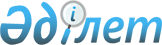 О создании рабочей группы по повышению доходов и оптимизации расходов республиканского бюджета на 2021 – 2023 годыРаспоряжение Премьер-Министра Республики Казахстан от 25 мая 2020 года № 75-р.
      В целях выработки предложений по повышению доходов и оптимизации расходов республиканского бюджета на 2021 – 2023 годы:
      1. Образовать рабочую группу по выработке предложений по повышению доходов и оптимизации расходов республиканского бюджета на 2021 – 2023 годы (далее – рабочая группа) в составе согласно приложению к настоящему распоряжению.
      2. Рабочей группе в срок до 1 июля 2020 года выработать предложения по повышению доходов и оптимизации расходов республиканского бюджета на 2021 – 2023 годы.
      3. Контроль за исполнением настоящего распоряжения возложить на Первого заместителя Премьер-Министра Республики Казахстан Смаилова А.А. Состав рабочей группы по выработке предложений по повышению доходов и оптимизации расходов республиканского бюджета на 2021 – 2023 годы
      Первый заместитель Премьер-Министра Республики Казахстан, руководитель
      Министр финансов Республики Казахстан, заместитель руководителя
      Министр национальной экономики Республики Казахстан, заместитель руководителя
      вице-министр финансов Республики Казахстан, секретарь
      депутат Сената Парламента Республики Казахстан, председатель Комитета по финансам и бюджету Сената Парламента Республики Казахстан (по согласованию)
      депутат Сената Парламента Республики Казахстан, председатель Комитета по экономической политике, инновационному развитию и предпринимательству Сената Парламента Республики Казахстан (по согласованию)
      депутат Мажилиса Парламента Республики Казахстан, председатель Комитета по экономической реформе и региональному развитию Мажилиса Парламента Республики Казахстан (по согласованию)
      депутат Мажилиса Парламента Республики Казахстан, член Комитета по экономической реформе и региональному развитию Мажилиса Парламента Республики Казахстан (по согласованию)
      Министр внутренних дел Республики Казахстан
      Министр сельского хозяйства Республики Казахстан 
      Министр труда и социальной защиты населения Республики Казахстан
      Министр цифрового развития, инноваций и аэрокосмической промышленности Республики Казахстан
      Министр образования и науки Республики Казахстан
      Министр здравоохранения Республики Казахстан
      Министр индустрии и инфраструктурного развития Республики Казахстан
      член Счетного комитета по контролю за исполнением республиканского бюджета (по согласованию)
      первый вице-министр финансов Республики Казахстан
      вице-министр национальной экономики Республики Казахстан
      советник Первого заместителя Премьер-Министра Республики Казахстан 
      председатель Правления Национальной палаты предпринимателей Республики Казахстан "Атамекен" (по согласованию) 
      председатель Общественного совета по государственным финансам при Министерстве финансов Республики Казахстан (по согласованию)
      директор Общественного фонда "Центр прикладных исследований "TALAP" (по согласованию)
      старший партнер Центра стратегических инициатив "CSI" – внештатный советник Президента Республики Казахстан (по согласованию)
					© 2012. РГП на ПХВ «Институт законодательства и правовой информации Республики Казахстан» Министерства юстиции Республики Казахстан
				
      Премьер-Министр 

А. Мамин
Приложение
к распоряжению
Премьер-Министра
Республики Казахстан
от 25 мая 2020 года № 75-р